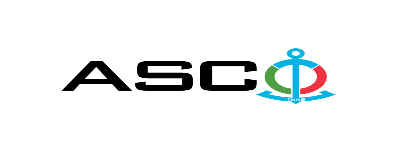 “AZƏRBAYCAN XƏZƏR DƏNİZ GƏMİÇİLİYİ” QAPALI SƏHMDAR CƏMİYYƏTİNİN№AM-103/2021 NÖMRƏLİ 07.01.2022-ci il POLAD TİKİŞSİZ BORULARIN VƏ DİRSƏKLƏRİN SATINALINMASI MƏQSƏDİLƏ KEÇİRDİYİAÇIQ MÜSABİQƏNİN QALİBİ HAQQINDA BİLDİRİŞ                                                              “AXDG” QSC-nin Satınalmalar KomitəsiSatınalma müqaviləsinin predmetiPOLAD TİKİŞSİZ BORULARIN VƏ DİRSƏKLƏRİN SATINALINMASIQalib gəlmiş şirkətin (və ya fiziki şəxsin) adı                    OLİMP MÜHƏNDİSLƏR XİDMƏTİ MMCMüqavilənin qiyməti                                             246162.00 AZNMalların tədarük şərtləri (İncotresm-2010) və müddəti                                     DDPİş və ya xidmətlərin yerinə yetirilməsi müddətiİLLİK